โรงเรียนวัดลานนาบุญ (น้อม หงสะเดชอุปถัมภ์)โครงการห้องสมุดอาเซียน……………………………………………………………………………………………………………………………………………………………………1. สถิติการเข้าใช้ห้องสมุดอาเซียน ตั้งแต่ปีการศึกษา 2563 จนถึงปัจจุบัน2. ภาพบรรยากาศการใช้งานห้องสมุดอาเซียน หรือภาพการเข้าเยี่ยมชมห้องสมุดอาเซียน   โดยหน่วยงานภายนอกศึกษาดูงาน, รร.ใกล้เคียงเข้ามาเยี่ยมชม หรือ ผู้ปกครอง เด็กนักเรียนเข้าใช้บริการ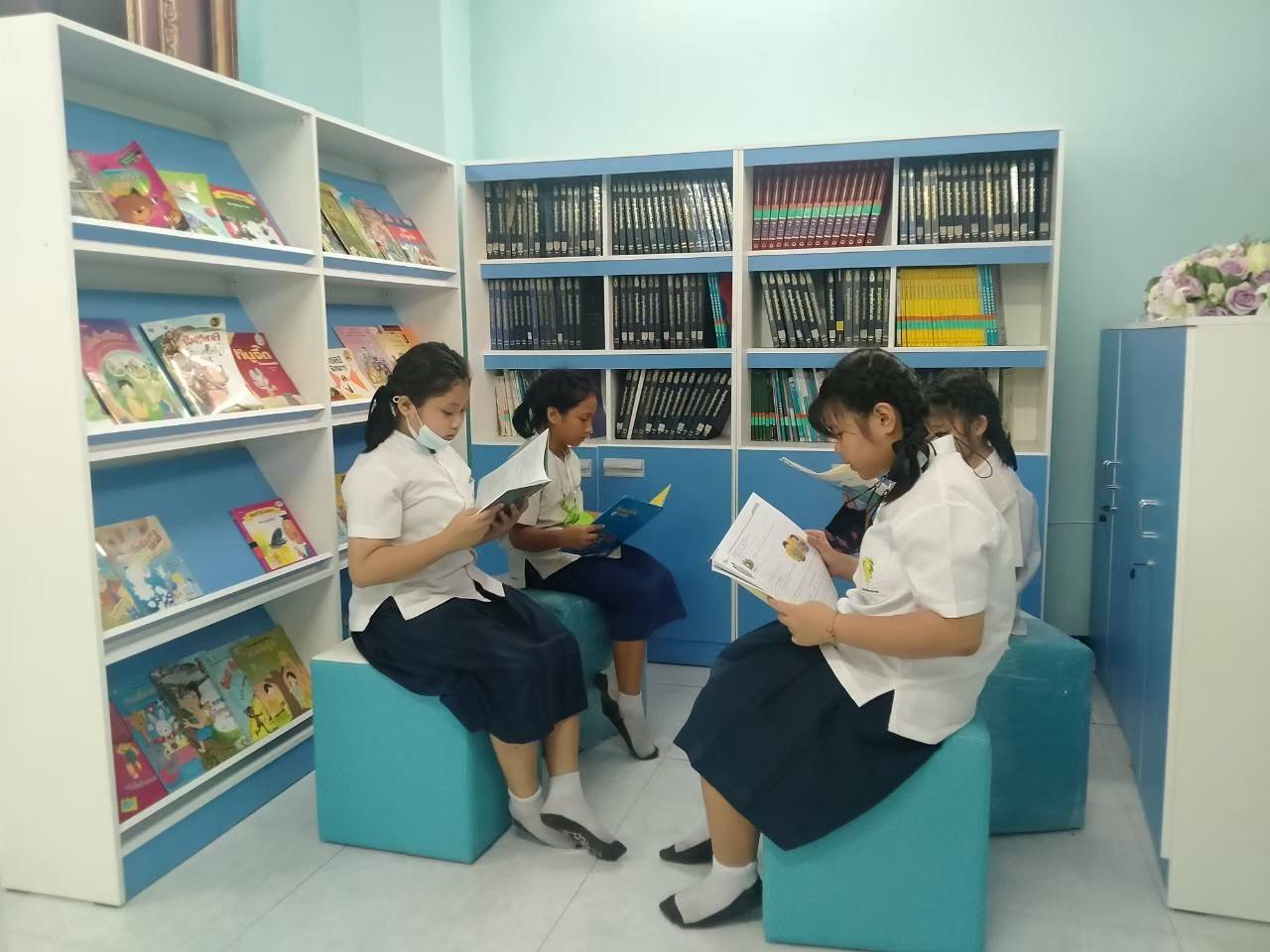 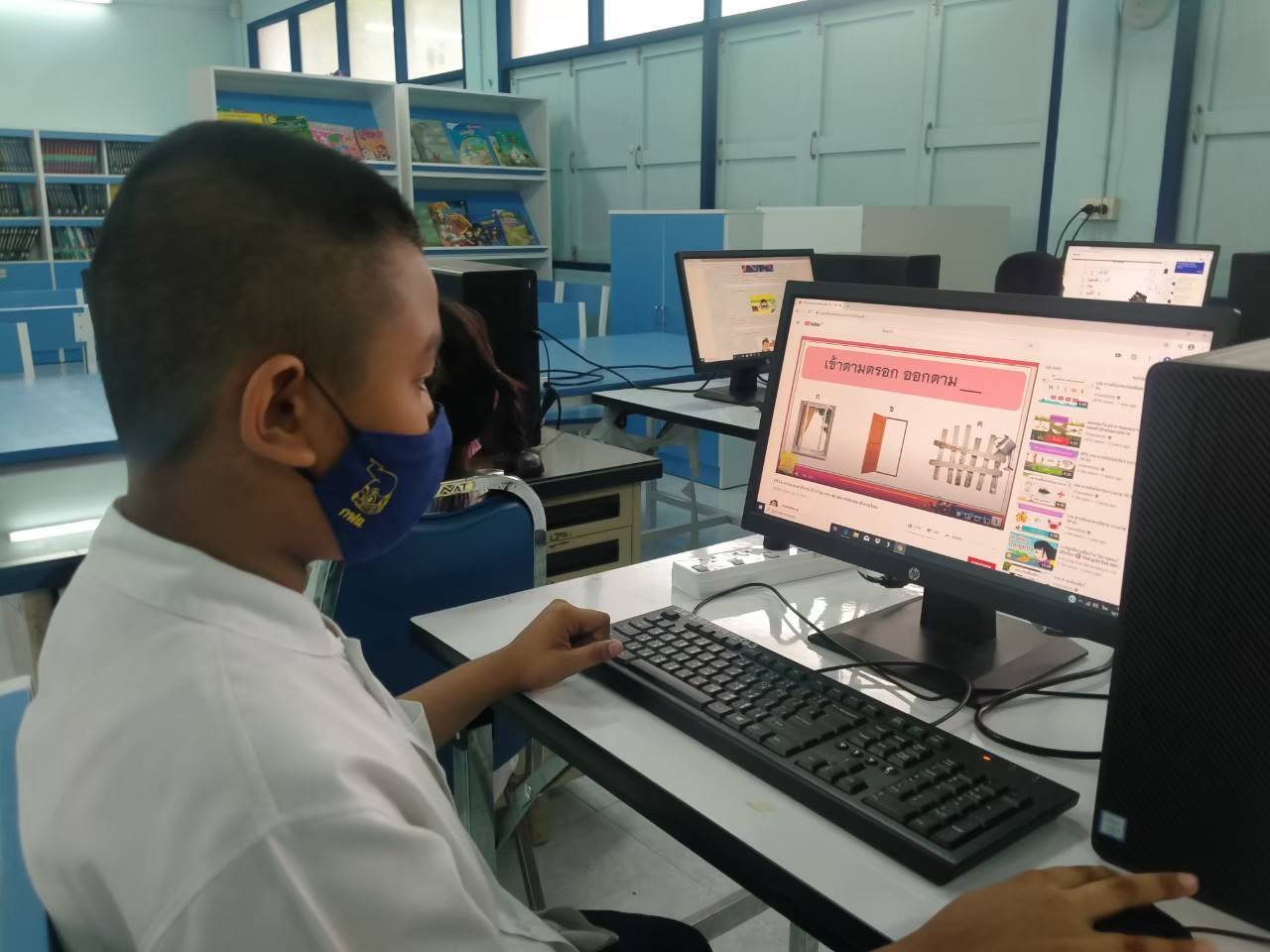 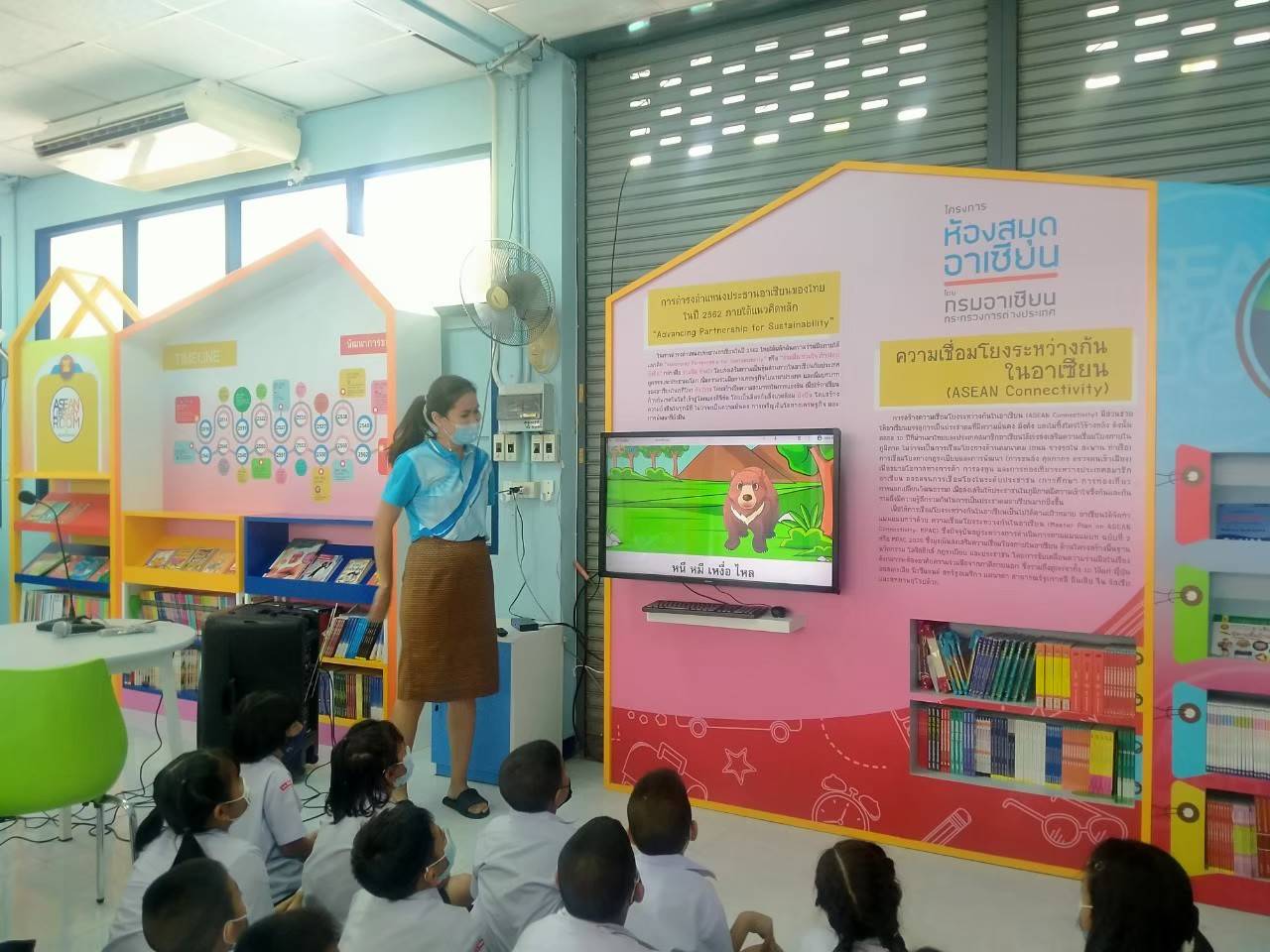 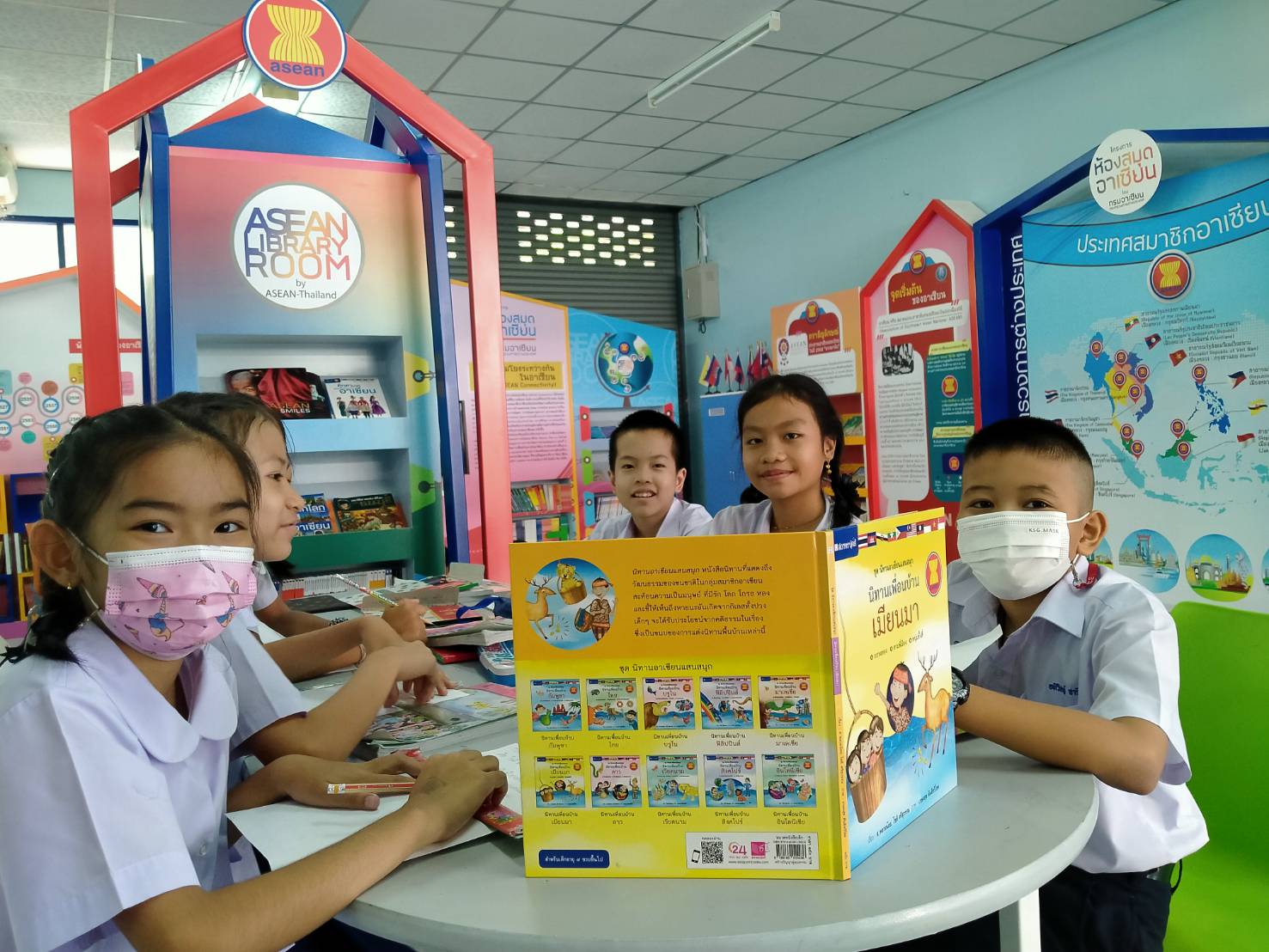 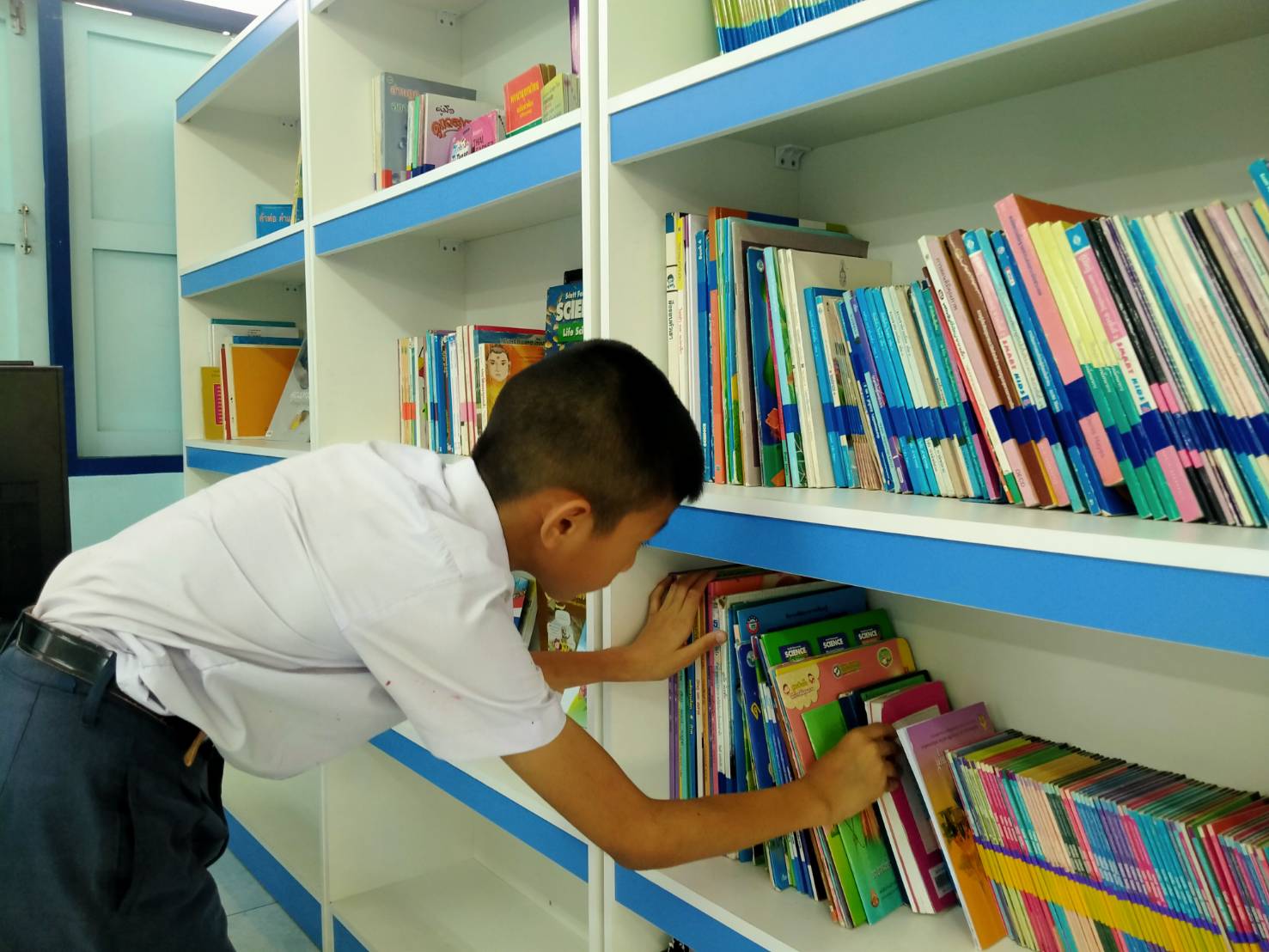 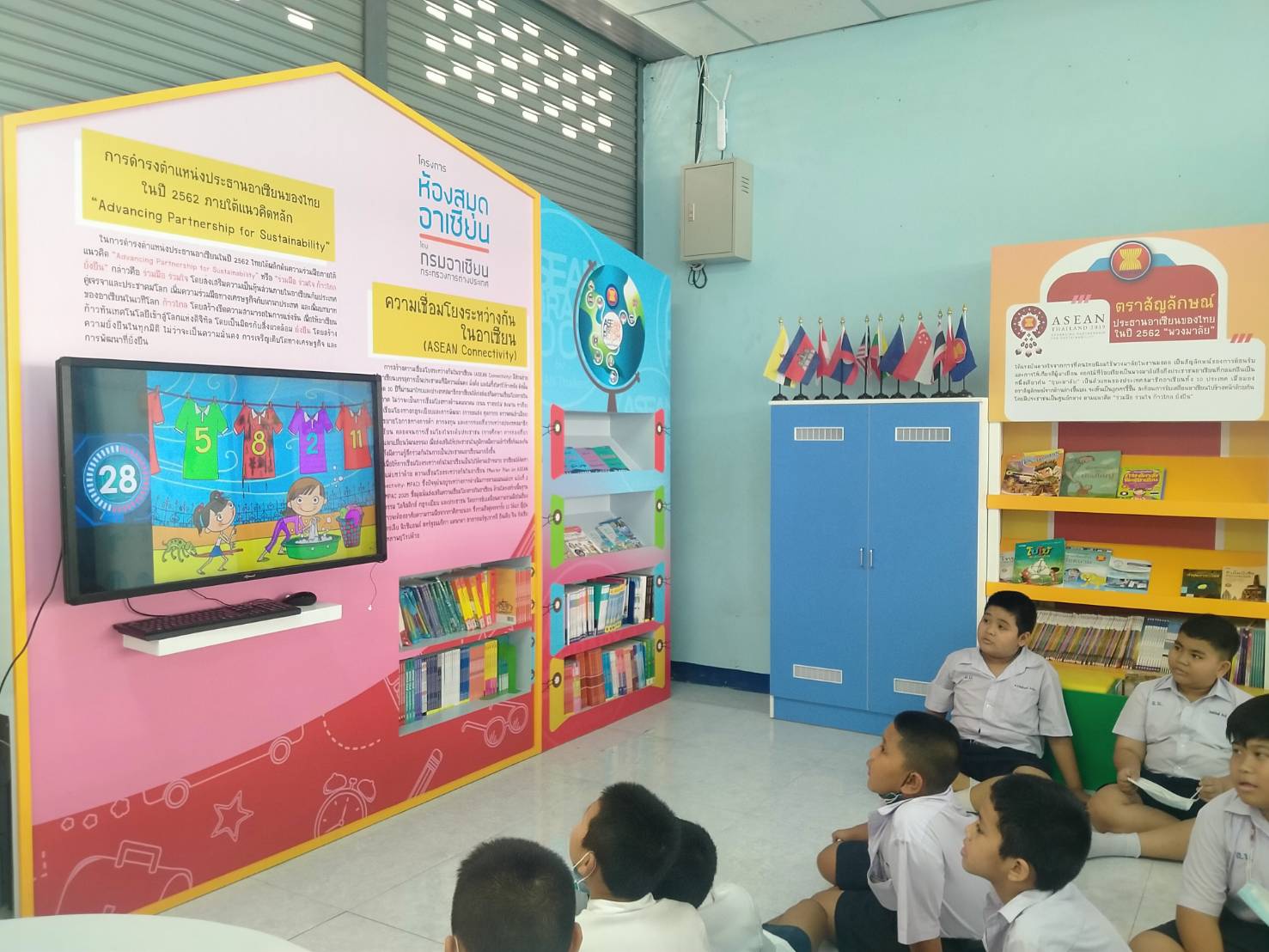 3. กิจกรรม “วันอาเซียน” หรือ กิจกรรม “อาเซียนภายใน หรือภายนอกโรงเรียน”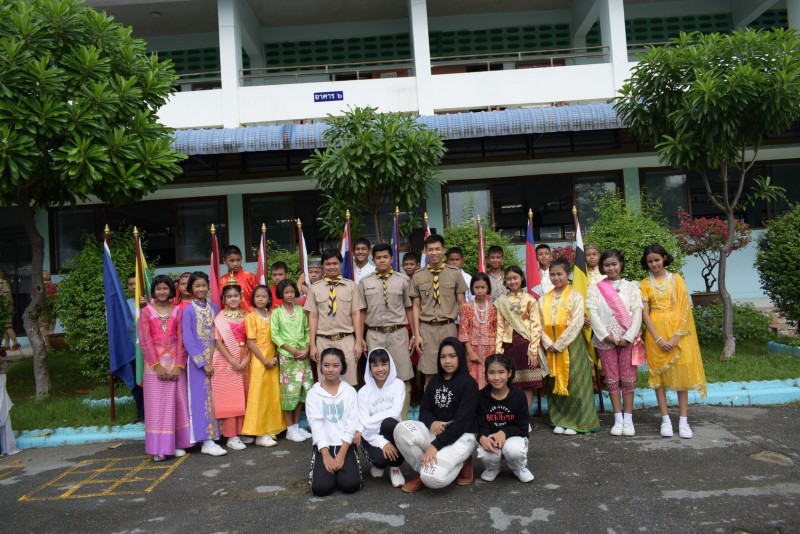 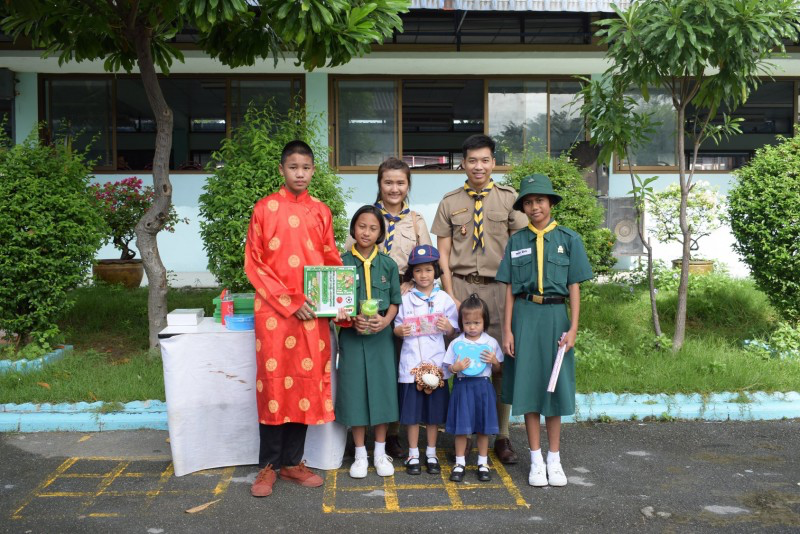 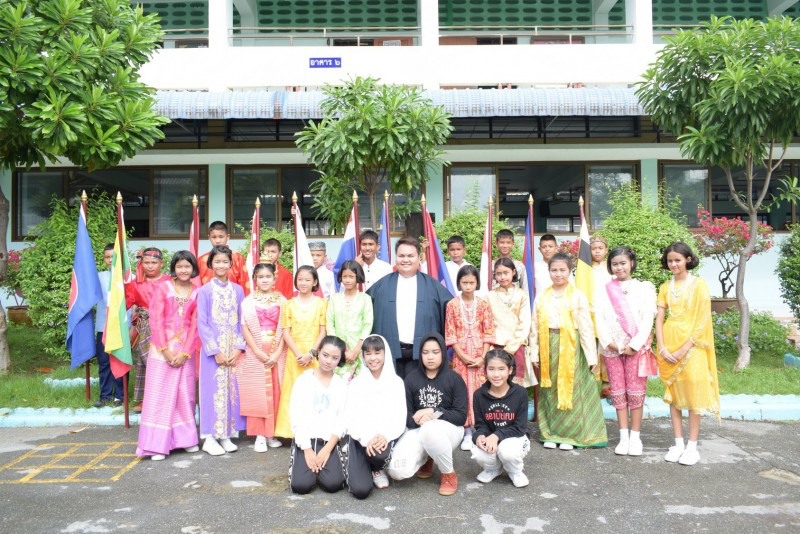 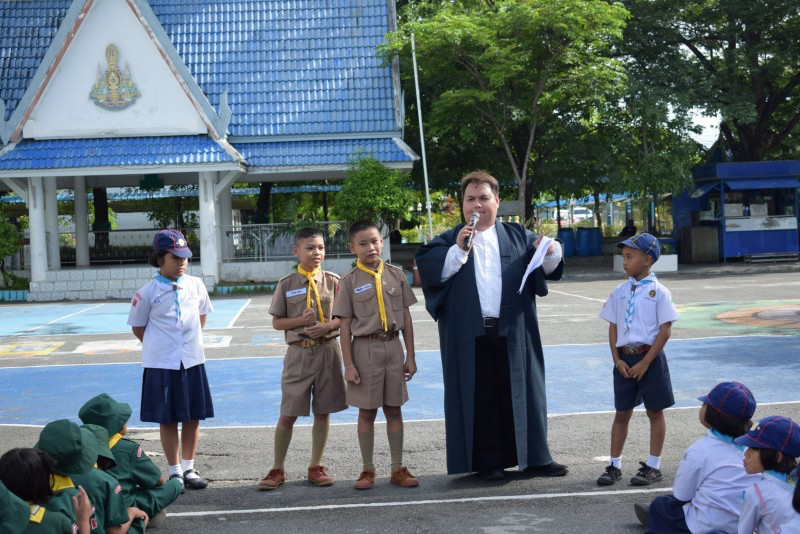 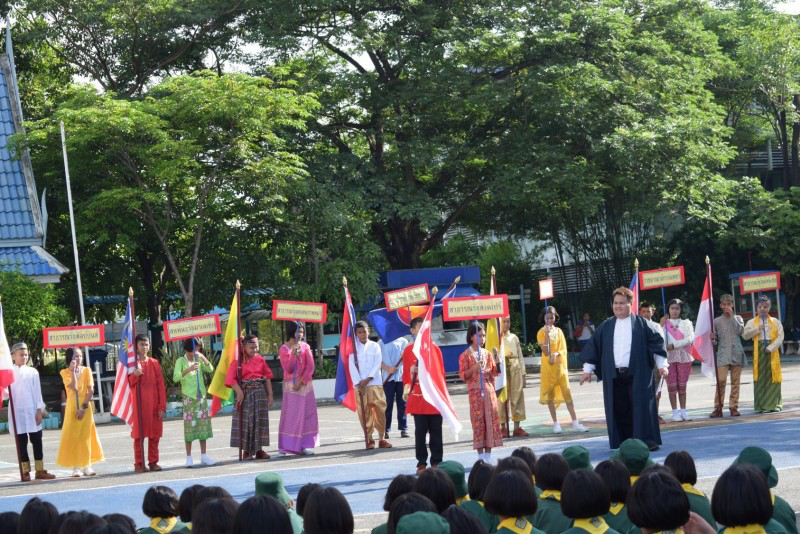 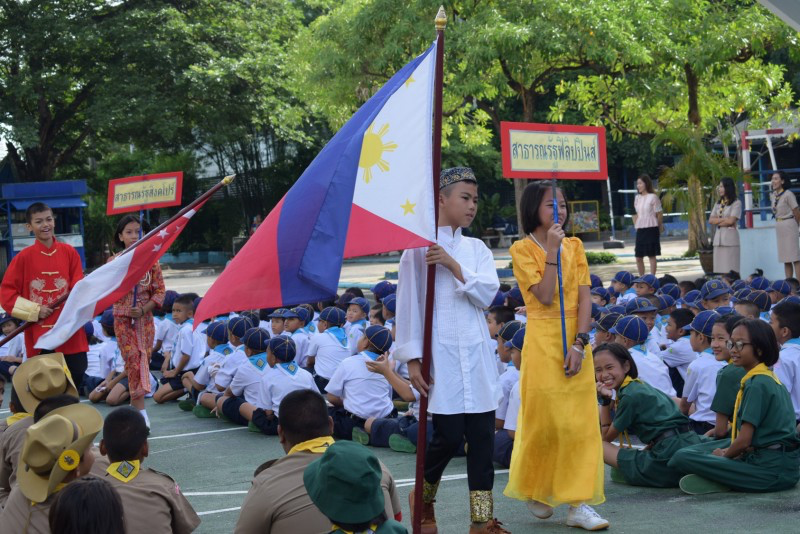 4. สมุดเยี่ยมชมห้องอาเซียนจากหน่วยงานต่าง ๆ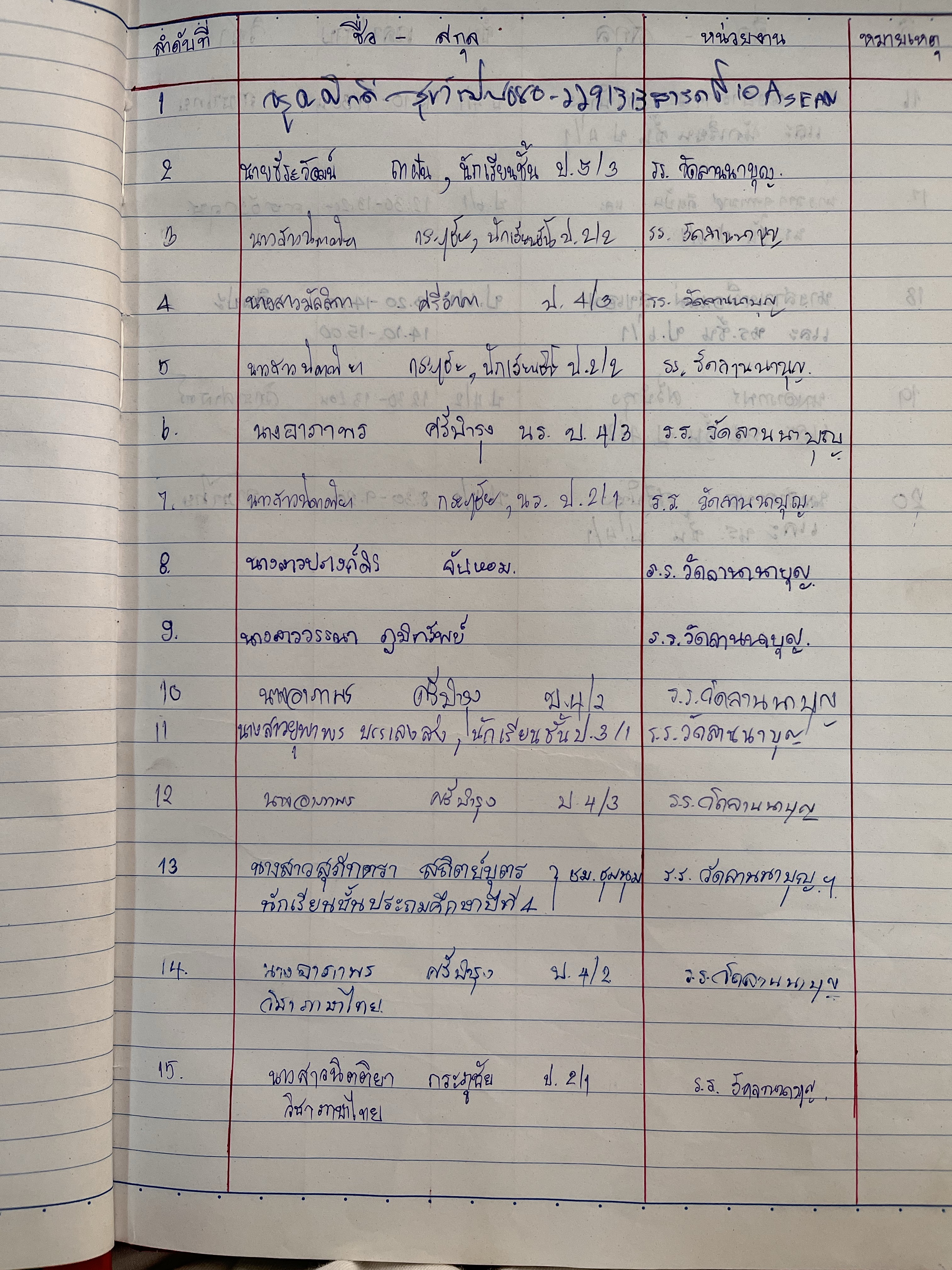 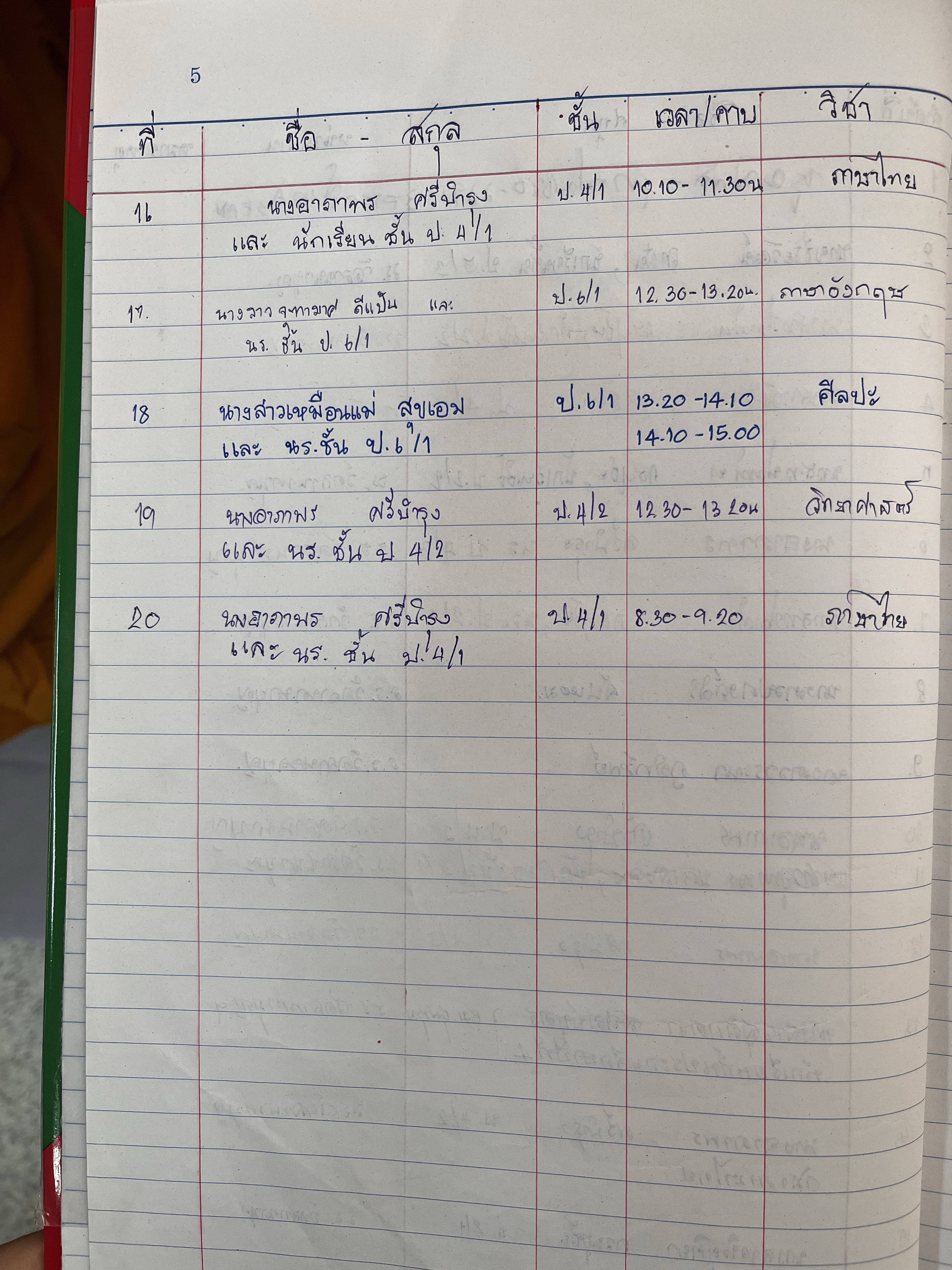 5. ประโยชน์ที่ได้รับ และข้อเสนอแนะ	1. นักเรียนเกิดนิสัยรักการอ่านและการศึกษาค้นคว้า ส่งเสริมการศึกษาค้นคว้าด้วยตนเองและมีนิสัยรักการอ่านอย่างยั่งยืน และเป็นการนำให้นักเรียนรู้จักการใช้ห้องสมุดในโรงเรียนเบื้องต้น ก่อนจะก้าวไปสู่การใช้ห้องสมุด       ที่ทันสมัยอื่น ๆ	2. โรงเรียนเป็นแหล่งเรียนรู้ทำให้ผู้สนใจเรียนรู้ แลกเปลี่ยนความคิดเห็น ทัศนะคติต่าง ๆ ทำให้เกิดความเข้าใจอันดีต่อกันในห้องสมุดอาเซียนชุมชนข้อเสนอแนะ	1. อยากให้มีการจัดสัมมนาแลกเปลี่ยนความคิดเห็น และการเรียนรู้ใช้ห้องสมุดอาเซียน	2. อยากให้ทางกรมอาเซียน เข้ามาจัดกิจกรรมวันอาเซียนให้โรงเรียน เพื่อสร้างเสริมประสบการณ์การเรียนรู้ของนักเรียนและผู้เข้าร่วมกิจกรรมลำดับที่รายการจำนวนทั้งหมดยอดสถิติการใช้งาน(คิดเป็นเปอร์เซ็นต์)หมายเหตุ1ชั้นอนุบาล 129100%2ชั้นอนุบาล 243100%3ชั้นอนุบาล 352100%4ชั้นประถมศึกษาปีที่ 18180%5ชั้นประถมศึกษาปีที่ 29270%6ชั้นประถมศึกษาปีที่ 310460%7ชั้นประถมศึกษาปีที่ 412270%8ชั้นประถมศึกษาปีที่ 510290%9ชั้นประถมศึกษาปีที่ 611390%10บุคคลภายนอกสถานศึกษา1010%